大会選手引率者の皆様へ体操競技大会参加におけるコロナ感染対策について令和4年６月はじめに　大会選手引率者の皆様におかれましては益々ご健勝のこととお喜び申し上げます。令和3年9月10日改定の東京都高等学校体育連盟「新型コロナウイルス感染症拡大防止ガイドライン」（以下東京都高体連ガイドライン）に基づき、感染対策をさせていただきます。以下3点について、はじめにお知らせいたします。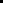 １　PCR検査・抗原検査について　　体操競技の特性、検査費用負担、医療機関の現状などを鑑み、東京都高等学校体育連盟と相談の上、上記検査の実施は大会参加の条件といたしません。ただし、今後はこの限りではありません。２　コロナ感染対策責任者について　　消毒作業を各団体でも実施していただきます。（詳細は【消毒について】をお読みください）　消毒用品は各団体にて用意をお願いします。３　マスク着用について　　会場内でのマスク着用は、不織布マスクのみとします。　　可能な限り、マスクを着用してください。　　使用したマスクやタオルは床に直接置かないよう工夫してください。　　これらの事項について、コロナ感染対策責任者は確認をお願いいたします。【大会前準備】大会に参加するすべての関係者は以下の書類を記入していただき、各団体で大会終了後一か月間は保管してください。なお、参加者の中から罹患が判明した場合は提出していただきます。　　　１.令和４年度東京都高等学校体育連盟主催事業における参加同意書①　　　２.体調管理表②　　　３.大会当日の行動表③審判の派遣ができる学校は下記の書類を渡し、各個人で記録・記入の上、一か月間の保管をするようにお伝えください。１．「令和４年度東京都高等学校体育連盟主催事業における参加同意書」①２．「体調管理表」②３.「大会当日の行動表」③【大会当日】　１　選手の体調を確認してから、受付にお越しください。２　体育館入口にて、学校ごとに検温・入場者数確認・引率者連絡先確認・コロナ感染対策責任者連絡先確認を行います。プログラムで指定された時間に全員集合してください。３　会場ごとに更衣室に入れる人数を制限します。役員の指示に従って利用してください。各自距離を取り、会話は控え、マスクを着用したまま利用してください。速やかに更衣ができるジャージでの集合解散にご協力ください。４　入場できるのは、選手+３名までとします。選手以外の３名は、引率顧問（必須）、監督、コーチ、補欠選手・チームリーダー、コロナ感染対策責任者のうち３名までです。消毒作業に支障がないように役割分担をお願いいたします。但し、練習や演技に帯同できるのは２名までとします。帯同しない方は会場ごとに定められた場所にて待機をお願いいたします。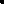 ５　競技場への入場は前の班の退場後となります。役員の案内があるまでお待ちください。６　セッティング、カッティングに関して　　　　セット　⇒　会場校及び1班　　　　カット　⇒　最終班の選手および関係者７　各校・各自持参する物　　・大会参加申込書公印押印・振込み完了書を裏面に添付（コピーでも可）監督会議の際に回収。その際領収書をお渡しします。　　・炭酸マグネシウム、霧吹き、消毒用品８　閉会式は実施しません。最終班で表彰対象となった場合は、本部で賞状などを受け取ってから解散してください。それ以外の班については郵送いたします。９　給水以外の飲食は行わないでください。１０　ごみは全てお持ち帰りください。１１　大きな声での応援は行わず、拍手のみとしてください。【消毒について】　（以下に示した方法については、変更していく可能性があります）選手が各自実施すること・受付時などの、手指のアルコール消毒・競技場入場時、練習・競技中の種目移動時の手指アルコール消毒　（時間を設けます）・更衣の際に利用した場所のアルコール消毒・競技場内待機用椅子の使用後のアルコール消毒（待機用椅子がある場合）コロナ感染対策責任者が実施すること・自身の手指のアルコール消毒（適宜）・待機中の選手の監督　種目間の手指消毒・マスク着用・向かい合っての会話禁止などを守らせてください。・選手の更衣時の消毒の監督（コロナ感染対策者が女性の場合）・競技場内待機用椅子の使用後のアルコール消毒の監督（待機用椅子がある場合）消毒用品について　各団体で以下のものを準備してください。　１　手指消毒用アルコール　２　待機椅子消毒用アルコール　　（ウエットシートタイプの物またはスプレータイプとふき取り用布のいずれか）　３　使用済みウエットシートを入れるごみ袋やふき取り布を入れる袋など＊洗剤や次亜塩素酸の含まれたものは使用しないでください。【音響機器操作について】・音響機器の操作の前後には手指のアルコール消毒を行ってください。【撮影について】・入場者数が限定されている間は、撮影者用ゼッケン・シールの配布は行いません。また選手同士の撮影も認めます。・審判の妨げとならないようにしてください。・撮影した画像の扱いに十分な配慮をお願いいたします。【その他注意事項】・競技場の入退場口を定めますので、一方通行の利用にご協力ください。競技場以外も指示された動線がある場合は、その通りに利用してください。・競技終了後、20分以内を目安に退出ください。・選手へのプレゼント、差し入れ、祝花等の受け渡しは行わないでください。【大会後】・大会会場に来場した者が、大会終了後２週間以内に新型コロナウイルス感染症を発症した場合は、主催者に対して速やかに報告してください。　　さいごに　　　今後の大会開催や会場利用のためにも、以上のことについて必ずお守りください。会場により変更になる点については、プログラムに記載します。また、東京都高体連ガイドライン改訂などに合わせ、変更になる可能性があります。大会参加前には必ず確認していただきますようお願いいたします。